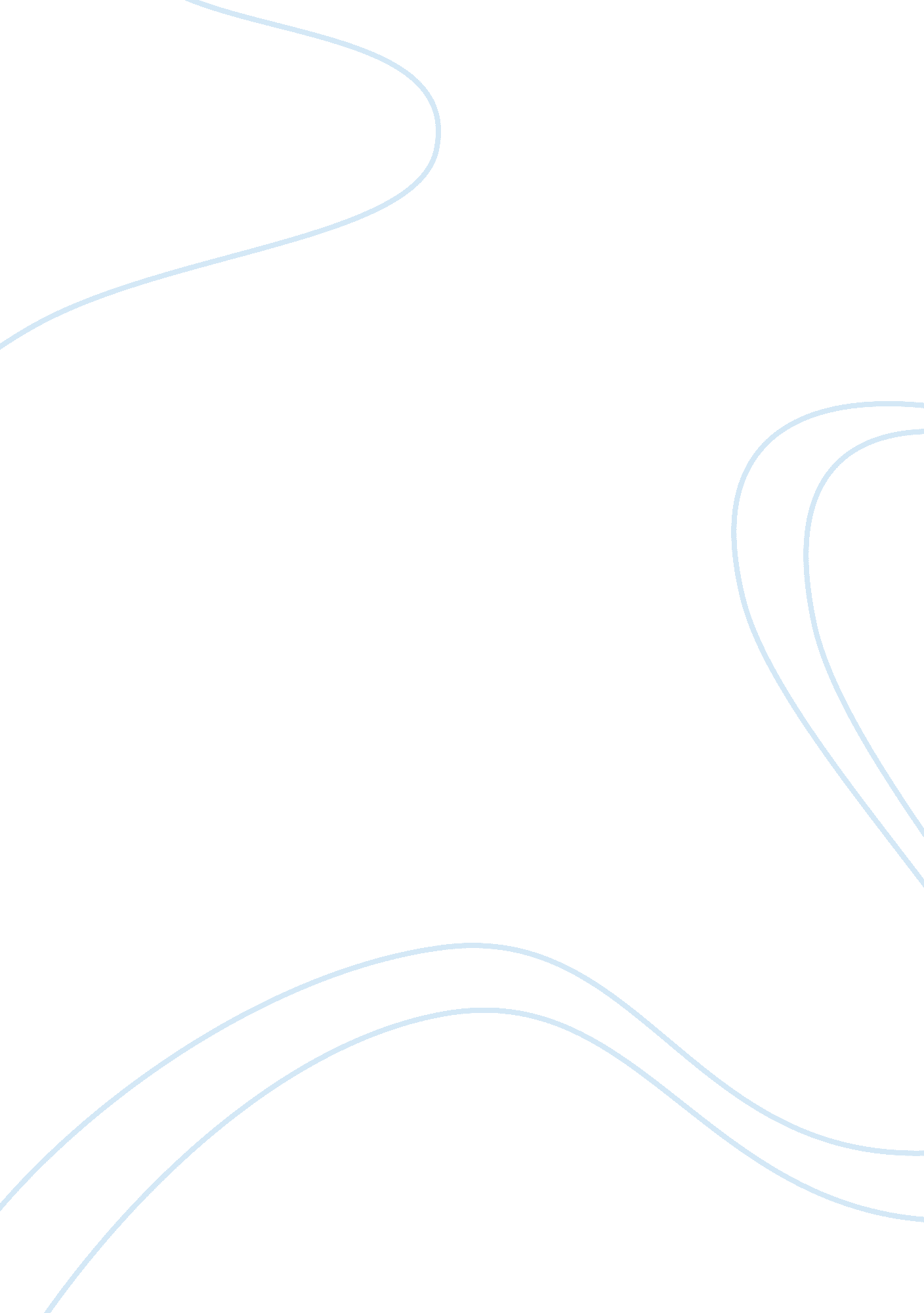 Chinese parenting essayFamily, Parenting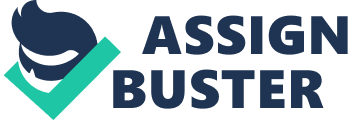 Parental educational levels and values regarding education, and the amount of parental involvement in their children’s education experiences may also contribute to student outcomes. B. Credibility 1 . In general, parents in China have greater educational expectations for their children than do parents in the United States. There tends to be differences in parental attitudes regarding student performance in the United States and China. C. Thesis 1 . Chinese parents place more emphasis on effort and American parents place more emphasis on ability, especially when attributing reasons for difficulty or failure. A. Preview 1 . Chinese parenting technique is superior to any Westerners way, including American parenting. Transition: Some American parents might think their children need better educations to compete with China and other countries. But how much do the parents themselves need to change? II. Body A. Main Idea: Explain the survey that I brought to class. 1 . Many American classmates think that Chinese parents are so strict. 2. Many Chinese classmates think B. Main Idea: There are many tiger parents in China. 1. Tiger parents are a style of parenting. This kind of parents will 2. In the Chinese culture, the tiger represents strength and power. C. Main Idea: 2. Transition: Ill. Conclusion A. Restate/ Review 1 . There are many advantages of Chinese parenting so that American parents can learn those advantages to develop their parenting techniques, so American Children can have enough skills to compare with other countries’ countries. 